แบบแจ้งรายละเอียดงาน พนักงานที่ปรึกษา และรายละเอียดงาน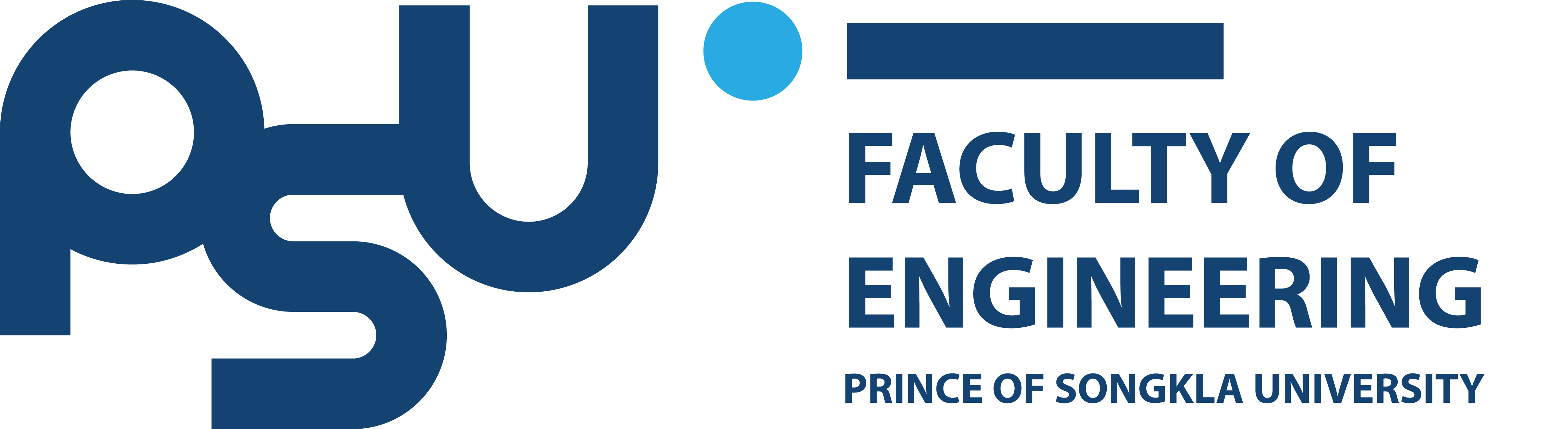 สาขาวิชาวิศวกรรม ............................................ คณะวิศวกรรมศาสตร์ มหาวิทยาลัยสงขลานครินทร์คำชี้แจง  เพื่อให้การดำเนินงานสหกิจศึกษาของคณะวิศวกรรมศาสตร์ มหาวิทยาลัยสงขลานครินทร์ เป็นไปด้วยความเรียบร้อย จึงขอให้นักศึกษากรอกแบบฟอร์มนี้ แล้วส่งกลับมายังคณะวิศวกรรมศาสตร์ 							ลงชื่อ .....................................................................                                                             (...................................................................)							นักศึกษาสาขาวิชาวิศวกรรม......................................1. ชื่อและที่อยู่ของสถานประกอบการและไซต์งานชื่อสถานประกอบการ ....................................................................................................................................ที่อยู่ไซต์งาน (   )  ที่เดียวกับสถานประกอบการ            (   )  ที่อยู่แตกต่างจากสถานประกอบการที่อยู่เลขที่ ........... ซอย .............  ถนน ................................. ตำบล/แขวง....................................................อำเภอ/เขต .............................................. จังหวัด .............................................. รหัสไปรษณีย์....................โทรศัพท์ ................................. โทรสาร ............................. E-mail : …………………………………………...2. พนักงานที่ปรึกษา (Job Supervisor)ชื่อ – นามสกุล .............................................................................................................................................ตำแหน่ง ......................................................................... แผนก/ฝ่าย...........................................................โทรศัพท์ ................................. โทรสาร ............................. E-mail : …………………………………………...3. งานที่ได้รับมอบหมายชื่อนักศึกษา ..................................................................................................................................................ตำแหน่งงานที่นักศึกษาปฏิบัติ .......................................................................................................................ลักษณะงานที่นักศึกษาปฏิบัติ .............................................................................................................................................................................................................................................................................................